Україна  Шевченківська районна в м. Києві державна адміністрація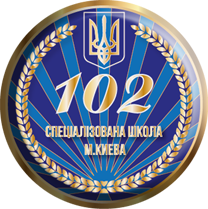 Управління освіти    СПЕЦІАЛІЗОВАНА ШКОЛА І-ІІІ СТУПЕНІВ № 102    з поглибленим вивченням англійської мовивул. Шулявська, 10/12, м. Київ, Україна, 04116тел.: (044) 236-11-25, 236-50-61, факс: (044) 236-02-93            e-mail: school_102@ukr.net, ідентифікаційний код 26125704 Витяг з  рішення педради від 29.10.21( протокол №6)Довести до відома батьків учнів інформацію про режим роботи закладу в період обмежувальних протиепідемічних заходів та особливості організації освітнього процесу з використанням технологій дистанційного навчання.Для організації освітнього процесу  у період з 1 листопада  2021 р. використовувати електронні  платформи « Єдина школа», «Класрум», ZOOM.Організувати роз'яснювальну роботу серед учнів та їхніх батьків щодо тривалості уроків, які проводяться з використанням технологій дистанційного навчання, асинхронного та синхронного режимів взаємодії між суб'єктами дистанційного навчання.Забезпечити розміщення на сайті школи та в соціальних мережах інформації про режим роботи закладу в період обмежувальних протиепідемічних заходів та про особливості організації освітнього процесу в дистанційному форматі.У рамках платформи «Єдина школа» для організації дистанційного навчання використовувати електронний розклад занять, електронний класний журнал / щоденник ( 1-5 класи).Надавати методичну допомогу педагогічним працівникам під час здійснення освітньої діяльності.Організувати контроль за виконанням освітніх програм( відповідно до функціональних  обов'язків кожного  члена адміністрації), а також шляхом надання звітів  учителями- предметниками  про виконання програм.Організувати освітній процес у спосіб, за якого  теми з навчальних предметів  учнями  класу вивчаються очно і дистанційно ( в асинхронному режимі) з можливістю надання учням підтримки шляхом проведення консультацій в синхронному режимі .Взяти до уваги Лист МОН   України  від 22.09.21 № 1/9 -482 « Щодо методичних рекомендацій про викладання навчальних предметів у закладах загальної середньої освіти у 2021-2022 н.р.».